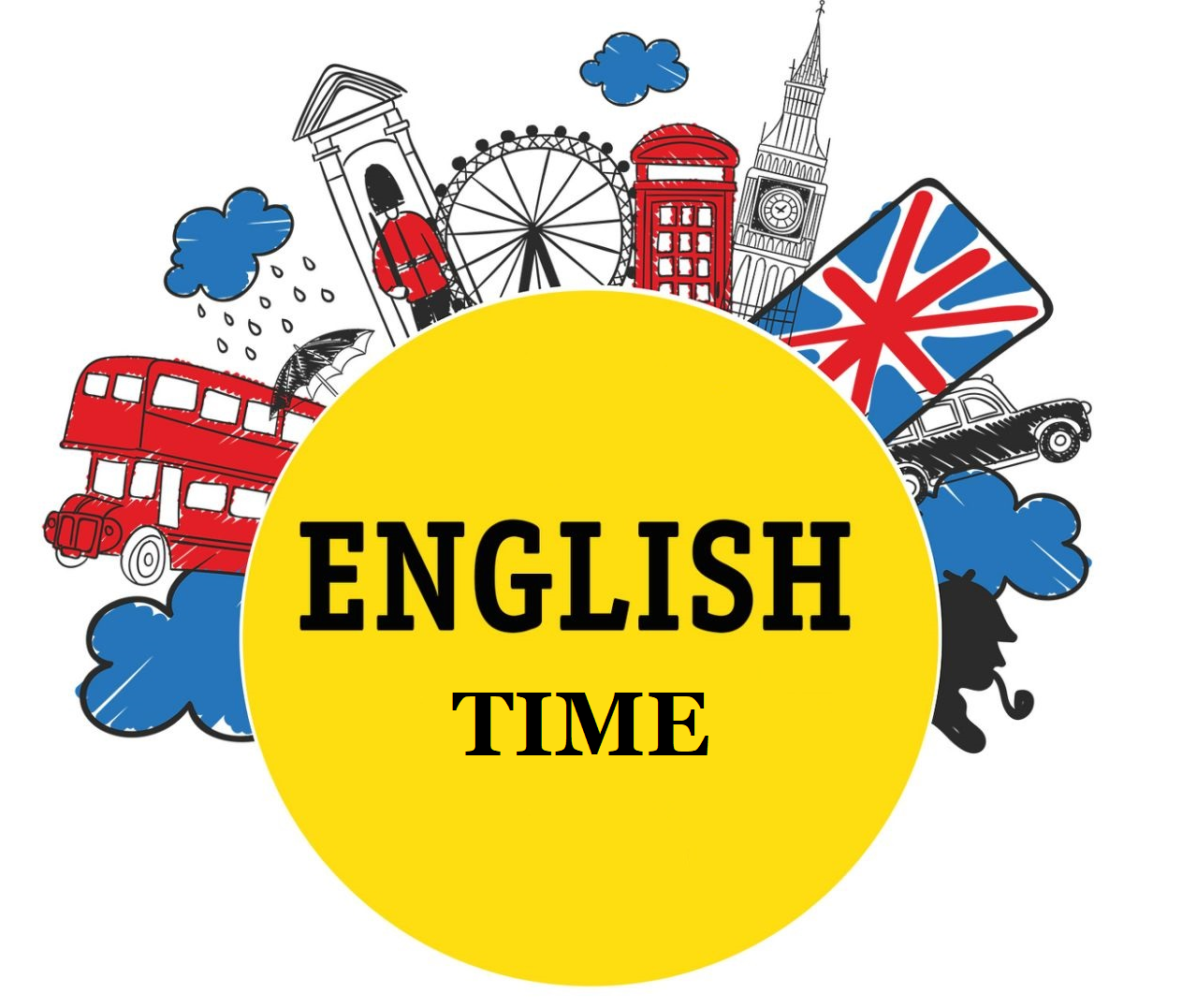 KVIEČIAME 3 KLASĖS MOKINIUS JUNGTIS PRIE ANGLŲ KALBOS GRUPĖS, KURIOJE:DALYVAUSIME PROJEKTINĖJE VEIKLOJE;TOBULINSIME KALBOS IR IKT ĮGŪDŽIUS;IŠMOKSIME BENDRADARBIAUTI KAIP KOMANDA.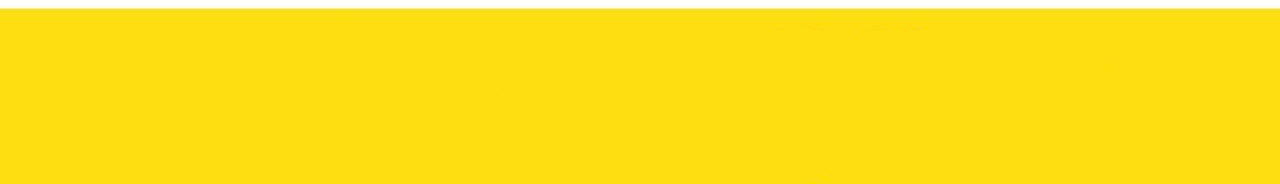 